385438, а.Ходзь, ул. Краснооктябрьская, 104, Ходзинское сельское поселение, Республика Адыгеятел.факс: 8(87770) 9-67-40E-mail: Xodzinskoe@mail.ru; сайт:  admhodz.ruПОСТАНОВЛЕНИЕ«29» декабря 2018г.                                              №69                                                     а. ХодзьОб утверждении муниципальной программы муниципального образования «Ходзинское сельское поселение» «По противодействию коррупции на территории муниципального образования «Ходзинское сельское поселение» на  2019 год»         В соответствии Федеральным законом  25.12.2008 г. № 273-ФЗ «О противодействии коррупции», Указ Президента РФ от 01.04.2016 N 147 "О Национальном плане противодействия коррупции на 2016 - 2017 годы", Законом Республики Адыгея от 08.04.2008 № 166 «О муниципальной службе в Республике Адыгея», законом Республики Адыгея от 27 октября 2009 года N 286 «О противодействии коррупции», Федеральным законом от 06.10.2003г. №131-ФЗ «Об общих принципах организации местного самоуправления в Российской Федерации, Уставом муниципального образования «Ходзинское сельское поселение»П О С Т А Н О В Л Я Ю :1. Утвердить муниципальную программу муниципального образования «Ходзинское сельское поселение» «По противодействию коррупции на территории муниципального образования «Ходзинское сельское поселение» на 2019 год» (согласно приложению)2. Настоящее постановление вступает в силу с момента его обнародования.3. Контроль за выполнением настоящего постановления оставляю за собой.Глава муниципального образования«Ходзинское сельское поселение»                                            Р.М.ТлостнаковПРИЛОЖЕНИЕ №1 УТВЕРЖДЕНОпостановлением главымуниципального образования«Ходзинское сельскоепоселение» Кошехабльского районаот «29» декабря 2018г. № 69Муниципальная программа муниципального образования «Ходзинское сельское поселение» «По противодействию коррупции на территории муниципального образования «Ходзинское сельское поселение» на 2019 год»Паспорт Программы1. Содержание проблемы и обоснование необходимостиеё решения программными методамиКоррупция как социально — политическое явление присуща всем государствам мира и различается лишь своими масштабами. В странах, которые недавно перешли к демократическим нормам общественного устройства, коррупция, нередко превращается в системное явление, являясь неизбежным следствием избыточного администрирования со стороны государства.Международные рейтинги показывают, что уровень коррупции в Российской Федерации недопустимо высок. Коррупция представляет собой серьезную угрозу функционированию публичной власти на основе права и закона, верховенству закона и подрывает доверие населения к власти, создает негативный имидж России на международной арене, существенно замедляет экономическое развитие и правомерно рассматривается как одна из угроз безопасности Российской Федерации.В связи с этим, разработка мер по противодействию коррупции в целях устранения её коренных причин, и реализация таких мер в контексте обеспечения развития страны в целом, становятся и настоятельной необходимостью.Президент и Правительство Российской Федерации определяют борьбу с коррупцией как задачу национального масштаба. В Российской Федерации в основном сформированы и функционируют правовая и организационная основы противодействия коррупции. Основными направлениями государственной политики в сфере противодействия коррупции, в рамках реализации Национального плана по противодействию коррупции, являются:1. совершенствование правовых основ и организационных  механизмов предотвращения и выявления конфликта  интересов  в  отношении  лиц, замещающих должности, по которым установлена обязанность  принимать меры по предотвращению и урегулированию конфликта интересов;2. совершенствование механизмов контроля за расходами и обращения в доход государства имущества, в отношении которого не представлено сведений,  подтверждающих  его  приобретение  на  законные  доходы, предусмотренных Федеральным законом от 3 декабря  2012 г.  N 230-ФЗ "О контроле   за    соответствием    расходов    лиц,    замещающих государственные должности, и иных лиц их доходам";3. повышение   эффективности    противодействия    коррупции    в органах исполнительной власти и государственных органах субъектов   Российской    Федерации,    активизация    деятельности подразделений  федеральных  государственных   органов   и   органов субъектов Российской Федерации по профилактике коррупционных и иных правонарушений,  а  также  комиссий  по   координации   работы   по противодействию коррупции в субъектах Российской Федерации;4. повышение   эффективности   противодействия   коррупции    при осуществлении  закупок  товаров,  работ,  услуг   для   обеспечения государственных и муниципальных нужд;5. усиление влияния этических и нравственных норм  на  соблюдение лицами, замещающими государственные должности Российской Федерации, государственные   должности   субъектов    Российской    Федерации, муниципальные должности, должности государственной и  муниципальной службы, запретов, ограничений и требований, установленных  в  целях противодействия коррупции;6. расширение     использования     механизмов     международного сотрудничества для выявления, ареста и возвращения  из  иностранных юрисдикций активов, полученных в результате совершения преступлений коррупционной направленности;7. повышение   эффективности   информационно-пропагандистских   и просветительских мер, направленных на создание в обществе атмосферы нетерпимости к коррупционным проявлениям. Борьба с коррупцией не сводима лишь к проведению разовых кратковременных компаний – она должна представлять систему разнонаправленных усилий, правильно рассчитанных не менее чем на среднесрочную перспективу.Руководствуясь Конституцией Российской Федерации и законодательством Российской Федерации, Законами Республика Адыгея  разработана  программа  муниципального образования «Ходзинское сельское поселение» «По противодействию коррупции на территории муниципального образования «Ходзинское сельское поселение» на 2018 год». Исходя из положений Национального плана противодействия коррупции, утвержденного 01.04.2016г. Президентом Российской Федерации, основные мероприятия Программы направлены на борьбу с коррупцией в области создания и применения нормативно правовых актов антикоррупционной направленности.Планируя меры по противодействию коррупции в администрации муниципального образования «Ходзинское сельское поселение», учитывается система мер по противодействию коррупции, в которую включается комплекс мероприятий, обеспечивающих согласованное применение правовых, организационных, профилактических и иных мер, направленных на выявление, предупреждение и пресечение коррупции, введение ответственности за совершение коррупционных правонарушений.Эффективность мер противодействия коррупции должна регулярно оцениваться, программа мер – дорабатываться с учетом меняющихся условий. Первоочередные меры по противодействию коррупции в администрации муниципального  образования «Ходзинское сельское поселение» включают:правовое обеспечение противодействия коррупции;выявление, предупреждение и организация пресечения возможных фактов коррупции, незаконного участия в коммерческой деятельности, других должностных преступлений;мониторинг причин коррупции, анализ факторов, способствующих коррупции, выявление механизма коррупционных сделок;внедрение антикоррупционных механизмов в рамках реализации кадровой политики;проведение анализа нормативных правовых актов и их проектов на коррупциогенность. 2. Цели и задачи Программы2.1. Целями Программы являются:2.1.1. Снижение уровня коррупции, её влияния на активность и эффективность деятельности муниципального образования «Ходзинское сельское поселение», повседневную жизнь граждан;2.1.2. Обеспечение защиты прав и законных интересов граждан, общества и государства от угроз, связанных с коррупцией;2.1.3. создание системы противодействия коррупции в муниципальном образовании «Ходзинское сельское поселение».2.2. Для достижения данных целей требуется решение следующих задач:2.2.1. устранение условий, порождающих коррупцию;2.2.2. измерение и оценка существующего уровня коррупции;2.2.3. повышение риска и потерь от их совершения коррупционных действий для муниципальных служащих и должностных лиц;2.2.4. увеличение выгод от действий в рамках законодательства и в соответствии с общественными интересами для должностных лиц; 2.2.5. предупреждение коррупционных правонарушений;2.2.6. обеспечение ответственности за коррупционные правонарушения в случаях, предусмотренных законодательством Российской Федерации и нормативно правовыми актами законодательной и исполнительной власти Республики Адыгея;2.2.7. мониторинг коррупционных факторов и эффективности мер антикоррупционной политики;2.2.8. формирование общественного сознания в нетерпимости к коррупционным действиям;2.2.9. вовлечение гражданского общества в реализацию антикоррупционной политики;2.2.10. содействие реализации прав граждан и организаций на доступ к информации о фактах коррупции и коррупционных факторах, а также на их свободное освещение в средствах массовой информации.3. Направления реализации ПрограммыПрограмма основывается на реализации мероприятий по следующим направлениям:3.1. организационные меры по формированию механизмов противодействия коррупции:В муниципальном образовании «Ходзинское сельское поселение», создан эффективно действующий механизм противодействия коррупции — комиссия администрации муниципального образования «Ходзинское сельское поселение» по соблюдению требований к служебному поведению муниципальных служащих и урегулированию конфликта интересов. Через механизм противодействия коррупции осуществляются следующие организационные меры:анализ поступающих в администрацию заявлений и обращений граждан на предмет наличия информации о фактах коррупции со стороны должностных лиц и муниципальных служащих муниципального образования «Ходзинское сельское поселение»;информирование граждан через средства массовой информации — газету «Кошехабльские вести» о целях и задачах Программы, публикация отчетов о деятельности Комиссии по реализации мероприятий, направленных на противодействие коррупции;проведение анализа нормативных правовых актов органов местного самоуправления муниципального образования «Ходзинское сельское поселение» и их проектов на коррупциогенность. 3.2. Наиболее актуальной представляется антикоррупционная экспертиза в отношении тех нормативных правовых актов, которые регулируют контрольные, разрешительные полномочия муниципальных служащих и должностных лиц во взаимоотношениях с физическими и юридическими лицами, а также порядок и сроки реализации данных полномочий. Необходим анализ постановлений, распоряжений,  главы администрации муниципального образования «Ходзинское сельское поселение»,  которые могут содержать нормы, порождающие коррупцию, повышающие вероятность совершения коррупционных сделок. 3.3. Внедрение антикоррупционных механизмов в рамках реализации кадровой политики:в рамках реализации Федерального закона от 2 марта 2007 года N 25-ФЗ «О муниципальной службе в Российской Федерации» о соблюдении требований к служебному поведению муниципальных служащих и урегулированию конфликта интересов муниципального образования «Ходзинское сельское поселение» будут развиваться исключающие коррупцию системы подбора и расстановки кадров, в том числе:формирование кадрового резерва муниципальных служащих муниципального образования «Ходзинское сельское поселение»;организация изучения муниципальными служащими основных положений федерального и республиканского законодательства по противодействию коррупции, вопросов юридической ответственности за коррупцию в органах местного самоуправления. 3.4. Совершенствование организации деятельности по размещению муниципальных заказов:в муниципальном образовании «Ходзинское сельское поселение» должна быть налажена работа по оптимизации процедур закупок для муниципальных нужд в полном соответствии с требованиями Федерального закона от  05.04.2013 N 44-ФЗ "О контрактной системе в сфере закупок товаров, работ, услуг для обеспечения государственных и муниципальных нужд"С целью повышения эффективности закупок будут приниматься меры по: разработке регламента  проведения антикоррупционной   экспертизы документов, связанных с размещением муниципальных заказов для нужд муниципального образования «Ходзинское сельское поселение»; проведению в установленном порядке антикоррупционной экспертизы документов,  связанных с размещением  муниципальных заказов для нужд муниципального образования «Ходзинское сельское поселение»; совершенствованию системы закупок путем приведения нормативно- правовой базы муниципального образования «Ходзинское сельское поселение» в соответствии с требованиями законодательства с целью обеспечения доступности информации, касающейся    проведения закупок и  конкурсов, создания эффективной  системы контроля.3.5. Формирование нетерпимого отношения к проявлениям коррупции:в целях формирования негативного отношения к проявлениям коррупции в муниципальном образовании «Ходзинское сельское поселение» планируется осуществить ряд мер, направленных на расширение и совершенствование освещения антикоррупционной тематики в библиотеках сельского поселения. 3.6. Обеспечение доступа граждан, юридических лиц и общественных организаций к информации о деятельности администрации муниципального образования «Ходзинское сельское поселение»: одним из ключевых направлений деятельности администрации муниципального образования «Ходзинское сельское поселение» по изменению отношения граждан к коррупции является обеспечение доступа граждан к информации об их деятельности. введение системы отчетов главы муниципального образования «Ходзинское сельское поселение» перед активом о проводимой работе в целом и по противодействию коррупции;размещение в установленном законом порядке в средствах массовой информации материалов о фактах привлечения к ответственности муниципальных служащих муниципального образования «Ходзинское сельское поселение»  за правонарушения, связанные с использованием служебного положения;4. Организация управления Программой и контроль ее исполненияКонтроль за ходом реализации Программы осуществляется администрацией муниципального образования «Ходзинское сельское поселение».Исполнители мероприятий в установленные сроки представляют Главе муниципального образования «Ходзинское сельское поселение» отчеты.Исполнители мероприятий несут ответственность за их качественное и своевременное исполнение в соответствии с действующим законодательством.5. Ожидаемые результаты реализации Программы В результате реализации Программы ожидается:совершенствование нормативной правовой базы для эффективного противодействия коррупции;снижение уровня коррупции;повышение эффективности борьбы с коррупционными проявлениями;повышение эффективности муниципального управления, уровня социально-экономического развития и развития гражданского общества в муниципальном образовании «Ходзинское сельское поселение»;укрепление доверия граждан к администрации муниципального образования «Ходзинское сельское поселение»;развитие и укрепление институтов гражданского общества.Реализация Программы позволит выработать системные и комплексные меры по противодействию коррупции. Одновременно успешная реализация Программы позволит повысить открытость и прозрачность деятельности администрации муниципального образования «Ходзинское сельское поселение», при этом снизив коррупционные риски. Важным результатом будет являться повышение доверия к исполнительным органам власти у населения с помощью создания эффективного механизма рассмотрения обращений и жалоб граждан, предусмотренного в плане мероприятий Программы. 6. Ресурсное обеспечение Программы Финансирование Программы предполагается осуществлять за счет бюджета муниципального  образования «Ходзинское сельское поселение»  на соответствующий финансовый год.С учетом возможностей бюджета муниципального образования «Ходзинское сельское поселение» объемы средств, направляемых на реализацию Программы, уточняются при разработке проекта бюджета на соответствующий финансовый год.Таким образом, Программа представляет собой вид муниципальной программы соответствующего уровня и принимается как нормативный правовой акт.Приложение                                                                                                к муниципальной программе МО «Ходзинское сельское поселение»                                                                                                      «По противодействию коррупции на территории                                                                                                                     МО «Ходзинское сельское поселение» на 2019 год»Мероприятия Программы по противодействию коррупции на территории муниципального образования «Ходзинское сельское поселение» на 2019 годГлава муниципального образования	                                                                                                                           «Ходзинское сельское поселение»                                            Р.М.ТлостнаковРЕСПУБЛИКА АДЫГЕЯМУНИЦИПАЛЬНОЕ ОБРАЗОВАНИЕ«ХОДЗИНСКОЕ СЕЛЬСКОЕ ПОСЕЛЕНИЕ»385438 а. Ходзь,ул. Краснооктябрьская , 104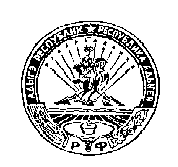 АДЫГЭ РЕСПУБЛИКМУНИЦИПАЛЬНЭ ГЪЭПСЫКIЭ ЗИIЭ  «ФЭДЗ КЪОДЖЭ ПСЭУПI»385438 къ. Фэдз,Краснооктябрьска иур №104Сроки реализации программы2019 годРазработчик программыАдминистрация муниципального образования «Ходзинское сельское поселение»Участники программыМуниципальные служащие муниципального образования «Ходзинское сельское поселение»Наименование программыпрограмма по противодействию коррупции  на территории муниципального образования «Ходзинское сельское поселение» на 2019 годРеквизиты документа, которым утверждена программаПостановлением главы администрации муниципального образования «Ходзинское сельское поселение» от «___» ______ 2018 год № __Цели программы и их значения по годам реализацииОценка существующего уровня коррупции;Мониторинг коррупциогенных факторов и эффективности мер коррупционной политики;Предупреждение коррупционных правонарушений;Совершенствование механизма кадрового обеспечения;Снижение уровня коррупции, её влияния на активность и эффективность бизнеса, органов местного самоуправления муниципального образования «Ходзинское сельское поселение», на повседневную жизнь граждан;Обеспечение защиты прав и законных интересов граждан, общества и государства от коррупции;Создание системы противодействия коррупции в муниципальном образовании «Ходзинское сельское поселение»Задачи программыУстранение условий, порождающих коррупцию;Предупреждение коррупционных правонарушений;Обеспечение ответственности за коррупционные правонарушения в порядке, предусмотренном действующим законодательством;Вовлечение гражданского общества в реализацию антикоррупционной политики;Формирование антикоррупционного общественного сознания;Формирование нетерпимости по отношению к коррупциогенным действиям;Содействие реализации права граждан и организаций на доступ к информации о фактах коррупции и коррупционных факторах, а также на их свободное освещение в средствах массовой информации.Параметры финансового обеспечения реализации программы".Общий объем необходимых финансовых средств для реализации Программы из бюджета муниципального образования «Ходзинское сельское поселение» 2,5тыс. рублей на 2019 год№ п/пСодержание мероприятийСрок исполненияИсполнителиИсточник финансирования (местный бюджет) рублей на 2019 год1. Организационные меры по формированию механизма противодействия коррупции в муниципальном  образовании «Ходзинское сельское поселение»1. Организационные меры по формированию механизма противодействия коррупции в муниципальном  образовании «Ходзинское сельское поселение»1. Организационные меры по формированию механизма противодействия коррупции в муниципальном  образовании «Ходзинское сельское поселение»1. Организационные меры по формированию механизма противодействия коррупции в муниципальном  образовании «Ходзинское сельское поселение»1. Организационные меры по формированию механизма противодействия коррупции в муниципальном  образовании «Ходзинское сельское поселение»1Обнародовать в газете о целях, задачах и мероприятиях Программы для информирования населения муниципального образования «Майское сельское пос6еление»1 — й квартал 2019 годаСпециалист 1 категории администрации муниципального образования «Ходзинское сельское поселение»Финансирования не требует2Оценка существующего уровня коррупции;мониторинг коррупционных факторов и причин коррупции, выявление механизма коррупционных сделок, анализ факторов, способствующих коррупции в муниципальном образовании «Ходзинское сельское поселение»2019 годаКомиссия администрации муниципального образования «Ходзинское сельское поселение» по соблюдению требований к служебному поведению муниципальных служащих и урегулированию конфликта инт6ересовФинансирования не требует3Анализировать заявления и обращения граждан на   предмет наличия информации о фактах коррупции со  стороны муниципальных служащих муниципального  образования «Ходзинское сельское поселение», сотрудников подведомственных администрации учреждений и предприятий2019 годаКомиссия администрации муниципального образования «Ходзинское сельское поселение» по соблюдению требований к служебному поведению муниципальных служащих и урегулированию конфликта инт6ересовФинансирования не требует4Обнародование общественно значимой информации о деятельности администрации муниципального  образования «Ходзинское сельское поселение» по реализации мероприятий, направленных на противодействие коррупции1 раз в полугодиеКомиссия администрации муниципального образования «Ходзинское сельское поселение» по соблюдению требований к служебному поведению муниципальных служащих и урегулированию конфликта инт6ересовФинансирования не требует5Подготовить проекты, для изготовление буклетов, плакатов, памяток для распространения среди жителей сельского поселения, работников учреждений, организаций, по антикоррупционной тематике2 полугодие 2019 годаСпециалист 1 категории по правовым вопросам5006Разработка рабочего проекта базы данных коррупционных правонарушений, включая меры правового реагирования; факты осуждения и меры наказания, увольнение, отстранение от должности (дисквалификация), проработать вопрос о возложение на муниципальных служащих обязанности уведомлять о ставших им известными в связи с выполнением своих должностных обязанностей случаях коррупционных или иных правонарушений, а также привлечение к дисциплинарной и иной ответственности за невыполнение данной обязанности 2-е полугодие 2019 годаКомиссия администрации муниципального образования «Ходзинское сельское поселение» по соблюдению требований к служебному поведению муниципальных служащих и урегулированию конфликта инт6ересов во взаимодействии с правоохранительными органами Кошехабльского районаФинансирования не требует7Разработка механизма обмена информацией с правоохранительными органами, а также при приеме на работу муниципальных служащих в органы местного самоуправления в целях выявления, предупреждения и пресечения коррупционных правонарушений и проявлений среди должностных лиц2-е полугодие 2019Комиссия администрации муниципального  образования «Ходзинское сельское поселение» по соблюдению требований к служебному поведению муниципальных служащих и урегулированию конфликта интересов во взаимодействии с правоохранительными органами Кошехабльского районаФинансирования не требует2. Проведение антикоррупционной экспертизы2. Проведение антикоррупционной экспертизы2. Проведение антикоррупционной экспертизы2. Проведение антикоррупционной экспертизы2. Проведение антикоррупционной экспертизы1В Целях выявления коррупционных рисков — вести проверку муниципальных нормативных правовых актов администрации муниципального образования «Ходзинское сельское поселение», подлежащих включению в регистр муниципальных правовых актов;- Обеспечить направление в уполномоченный орган в электронном виде и на бумажных носителях заверенных копий муниципальных правовых актов в 10  дневный срок со дня их официального обнародования, а также дополнительных сведений, относящихся к данным правовым актам.2019 годаСпециалист 1 категории администрации муниципального образования «Ходзинское сельское поселение»Финансирования не требует3. Внедрение антикоррупционных механизмов в рамках кадровой политики3. Внедрение антикоррупционных механизмов в рамках кадровой политики3. Внедрение антикоррупционных механизмов в рамках кадровой политики3. Внедрение антикоррупционных механизмов в рамках кадровой политики3. Внедрение антикоррупционных механизмов в рамках кадровой политики1Предоставление муниципальными служащими администрации муниципального  образования «Ходзинское сельское поселение» сведений о полученных доходах.Ежегодно до 30.04Муниципальные служащие администрацииФинансирования не требует2Обеспечение контроля за соблюдением требований к служебному поведению муниципальных служащих администрации муниципального  образования «Ходзинское сельское поселение».2019 г.Комиссия администрации муниципального  образования «Ходзинское сельское поселение» по соблюдению требований к служебному поведению муниципальных служащих и урегулированию конфликта интересовФинансирования не требует3Организация изучения муниципальными служащими администрации муниципального  образования «Ходзинское сельское поселение» федерального и республиканского законодательства по противодействию коррупции, вопросов юридической ответственности за коррупцию, ситуаций конфликта интересов и механизмов его преодоления.2019 г.Администрация муниципального  образования «Ходзинское сельское поселение».Финансирования не требует4повышение эффективности контроля за соблюдением лицами, замещающими должности муниципальной службы, требований законодательства Российской Федерации и Республики Адыгея о противодействии коррупции, касающихся предотвращения и урегулирования конфликта интересов, в том числе за привлечением таких лиц к ответственности в случае их несоблюдения;ПостоянноАдминистрация МО «Ходзинское сельское поселение»Финансирования не требует5повышение эффективности кадровой работы в части, касающейся ведения личных дел лиц, замещающих муниципальные должности и должности муниципальной службы, в том числе контроля за актуализацией сведений, содержащихся в анкетах, представляемых при назначении на указанные должности и поступлении на такую службу, об их родственниках и свойственниках в целях выявления возможного конфликта интересов.ПостоянноАдминистрация МО «Ходзинское сельское поселение»Финансирования не требует6ежегодное повышение квалификации муниципальных служащих, в должностные обязанности которых входит участие в противодействии коррупцииежегодноАдминистрация МО «Ходзинское сельское поселение»»Финансирования не требует7обучение муниципальных служащих, впервые поступивших на муниципальную службу для замещения должностей, включенных в перечни, установленные нормативными правовыми актами Российской Федерации и Республики Адыгея, по образовательным программам в области противодействия коррупции.При поступленииАдминистрация МО «Ходзинское сельское поселение»Финансирования не требует4. 4. Совершенствование организации деятельности по размещению муниципальных заказов.4. 4. Совершенствование организации деятельности по размещению муниципальных заказов.4. 4. Совершенствование организации деятельности по размещению муниципальных заказов.4. 4. Совершенствование организации деятельности по размещению муниципальных заказов.4. 4. Совершенствование организации деятельности по размещению муниципальных заказов.Проводить в установленном порядке антикоррупционную экспертизу документов, связанных с размещением  муниципальных заказов для нужд органов местного самоуправления муниципального образования «Ходзинское сельское поселение»2-й квартал 2019 годаКомиссия по противодействию коррупции муниципального  образования «Ходзинское сельское поселение» ,Финансирования не требуетСовершенствовать систему закупок в соответствии с требованиями Федерального закона № 44 -ФЗ от 05.04.2013г. «О контрактной системе в сфере закупок товаров, работ и услуг для обеспечения государственных и муниципальных нужд»;- создания эффективной системы контроля2019 г.Администрация муниципального  образования «Ходзинское сельское поселение».Финансирования не требует5. Обеспечение доступа граждан, юридических лиц и общественных организаций к информации о деятельности администрации муниципального образования «Ходзинское сельское поселение».5. Обеспечение доступа граждан, юридических лиц и общественных организаций к информации о деятельности администрации муниципального образования «Ходзинское сельское поселение».5. Обеспечение доступа граждан, юридических лиц и общественных организаций к информации о деятельности администрации муниципального образования «Ходзинское сельское поселение».5. Обеспечение доступа граждан, юридических лиц и общественных организаций к информации о деятельности администрации муниципального образования «Ходзинское сельское поселение».5. Обеспечение доступа граждан, юридических лиц и общественных организаций к информации о деятельности администрации муниципального образования «Ходзинское сельское поселение».1Ввести систему отчетов  Главы администрации муниципального  образования «Ходзинское сельское поселение» перед населением о проводимой работе в целом и по противодействию коррупции в частности с использованием информационного портала администрации муниципального  образования «Ходзинское сельское поселение»  на собраниях граждан.2019 г.Глава администрации муниципального  образования «Ходзинское сельское поселение».Финансирования не требует2Размещать в установленном законом порядке в СМИ информацию о фактах привлечения к ответственности должностных лиц и муниципальных служащих администрации муниципального образования «Ходзинское сельское поселение» за правонарушения, связанные с использованием служебного положения.2019 г. Специалист 1 категории администрации муниципального  образования «Ходзинское сельское поселение»Финансирования не требует3Обеспечение  обнародования нормативных — правовых актов органов местного самоуправления администрации муниципального  образования «Ходзинское сельское поселение»  в газете «Кошехабльские вести» и на сайте   http:// adm_maiskoe.ruПостоянноадминистрация муниципального  образования «Ходзинское сельское поселение»4Обнародование общественно значимой информации о деятельности администрации муниципального  образования «Ходзинское сельское поселение» по реализации мероприятий, направленных на противодействие коррупции в сети «Интернет» на официальном сайте администрации МО «Ходзинское сельское поселение»ПостоянноСпециалист 1 категории по правовым вопросам10005Обеспечение координации деятельности по обслуживанию информационного ресурса, размещенного на официальном сайте в сети Интернет администрации МО «Ходзинское сельское поселение» в части рассмотрения обращений граждан по вопросам2018г.Специалист 1 категории по правовым вопросам1000Итого:Итого:Итого:Итого:2500Всего:Всего:Всего:Всего:2500В том числе за счёт средств бюджета муниципального образования «Ходзинское сельское поселение» на 2019 годВ том числе за счёт средств бюджета муниципального образования «Ходзинское сельское поселение» на 2019 годВ том числе за счёт средств бюджета муниципального образования «Ходзинское сельское поселение» на 2019 годВ том числе за счёт средств бюджета муниципального образования «Ходзинское сельское поселение» на 2019 год2500